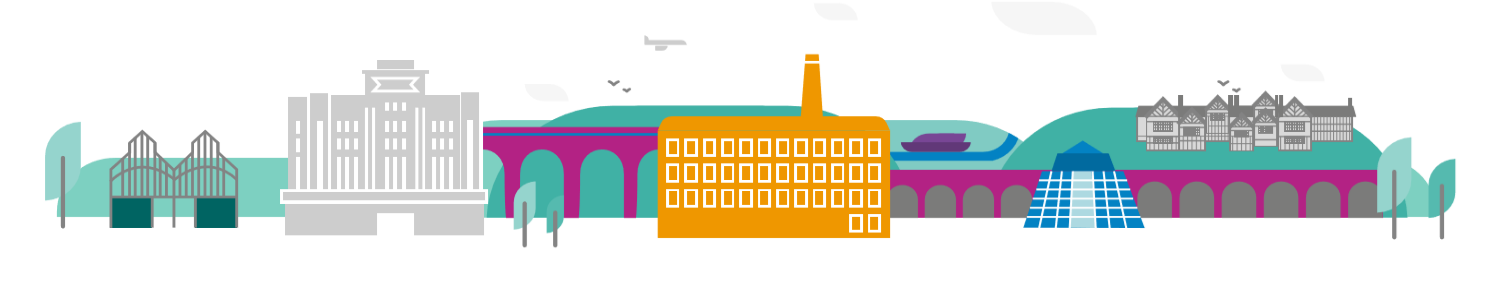 Application FormPaid volunteer opportunity – Preparing for Adulthood Partnership Co-chairPlease enter your personal details in the box below or you can make a video or give us a call on 0161 974 0753Your NameContact NumberEmail addressPlease give brief details of your experience of using health and care services in StockportWhy do you think you would be suitable for the role of Preparing for Adulthood Partnership Co-chair?Support – What support might you need, how do you best like to be contacted?